ПРИКАЗ № 241-ВИНа основании поступивших заявлений и документов в соответствии с п. 9.2.11 Устава Ассоциации СРО «Нефтегазизыскания-Альянс», п. 3.7 Положения о реестре членов Ассоциации СРО «Нефтегазизыскания-Альянс»:ПРИКАЗЫВАЮВнести в реестр членов Ассоциации в отношении ООО «Титан» (ИНН 1661039224), номер в реестре членов Ассоциации - 143:Внести в реестр членов Ассоциации в отношении ООО «Технолинк» (ИНН 5405464240), номер в реестре членов Ассоциации - 406Внести в реестр членов Ассоциации в отношении АО «НПК «КБМ» (ИНН 5022039177), номер в реестре членов Ассоциации - 249Внести в реестр членов Ассоциации в отношении ООО «АСК МОСПРОЕКТ-1» (ИНН 7728363429), номер в реестре членов Ассоциации - 368Генеральный директор                                                                                                   А.А. Ходус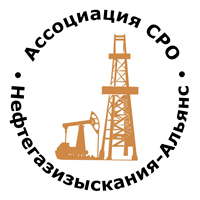 Ассоциация саморегулируемая организация«Объединение изыскателей для проектирования и строительства объектов топливно-энергетического комплекса«Нефтегазизыскания-Альянс»Об изменении сведений, содержащихся в реестре членов13.05.2022 г.Категория сведенийСведенияФамилия, имя, отчество лица, осуществляющего функции единоличного исполнительного органа юридического лица и (или) руководителя коллегиального исполнительного органа юридического лицаДиректор Баданин Дмитрий ВалерьевичКатегория сведенийСведенияФамилия, имя, отчество лица, осуществляющего функции единоличного исполнительного органа юридического лица и (или) руководителя коллегиального исполнительного органа юридического лицаДиректор Попов Евгений АнатольевичКатегория сведенийСведенияФамилия, имя, отчество лица, осуществляющего функции единоличного исполнительного органа юридического лица и (или) руководителя коллегиального исполнительного органа юридического лицаГенеральный директор Питиков Сергей ВикторовичКатегория сведенийСведенияИНН7728363429